PENGARUH MODEL PROBLEM BASED LEARNING TERHADAP HASIL BELAJAR SISWA PADA TEMA PERKEMBANGAN TEKNOLOGI KELAS III SD NEGERI 101731 KP. LALANGSKRIPSI Oleh LATIFA RAHMI NPM 181434226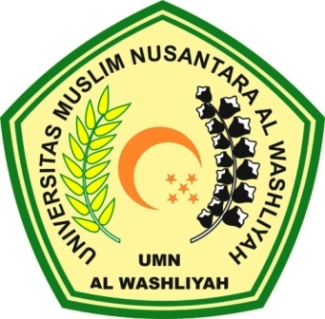 PROGRAM STUDI PENDIDIKAN GURU SEKOLAH DASAR FAKULTAS KEGURUAN DAN ILMU PENDIDIKANUNIVERSITAS MUSLIM NUSANTARA AL WASHLIYAH MEDAN	T.A 2021-2022	PENGARUH MODEL PROBLEM BASED LEARNING TERHADAP HASIL BELAJAR SISWA PADA TEMA PERKEMBANGAN TEKNOLOGI KELAS III SD NEGERI 101731 KP. LALANGSkripsi ini diajukan sebagai syarat untuk memperoleh gelar Sarjana Pendidikan pada Program Studi Pendidikan Guru Sekolah DasarOleh LATIFA RAHMI NPM 181434226PROGRAM STUDI PENDIDIKAN GURU SEKOLAH DASAR FAKULTAS KEGURUAN DAN ILMU PENDIDIKANUNIVERSITAS MUSLIM NUSANTARA AL WASHLIYAH MEDANT.A 2021-2022